KRVOŽILJE – DELOVNI LISTZadnje ure biologije v šoli smo začeli z obravnavo krvožilja. Spoznali smo iz česa je kri zgrajena, kakšne naloge opravlja. Pogledali smo si film o krvožilju…Sedaj pa sledijo še naloge, ki so povezane s krvožiljem.Nekatere naloge so zgolj za utrditev, saj smo o tem že govorili pri pouku, večji del nalog pa je namenjen tvojemu raziskovanju in odkrivanju nove učne snovi, ki zavzema to področje.Pri reševanju nalog si pomagaj z učbenikom, podatke išči tudi na svetovnem spletu.PRVI DEL – UTRJEVANJEKri je sestavljena iz tekočega dela, ki se imenuje _____________ ______________ in iz ________________   _________________.Kolikšen delež krvi predstavlja krvna plazma?10%                    c.  40 - 50%           e.  70%30%                    d. 50 – 60%Krvna plazma je zgrajena pretežno iz:BeljakovinMaščobVodeOdpadnih snoviOznači trditve, ki veljajo:V krvni plazmi so raztopljene različne snovi.Krvna plazma sodeluje pri strjevanju krvi.Krvna plazma pomaga odstranjevati odpadne snovi.Krvna plazma omogoča prenašanje snovi do celic.Na črte poleg trditev zapiši ustrezno številko:1 - rdeče krvne celice – eritrociti2 - bele krvne celice – levkociti3 - krvne ploščice – trombociti__ obramba telesa pred okužbami __ sodelujejo pri tvorbi krvnih strdkov__ nastajajo v kostnem mozgu, vranici in limfnih žlezah     __ nastajajo v rdečem kostnem mozgu__ odmrle celice se nalagajo v obliki gnoja                                     __ prenašajo kisik do telesnih celic            __ njihovo število se poveča ob okužbi                                  __ so najštevilčnejše v krvni plazmi__ 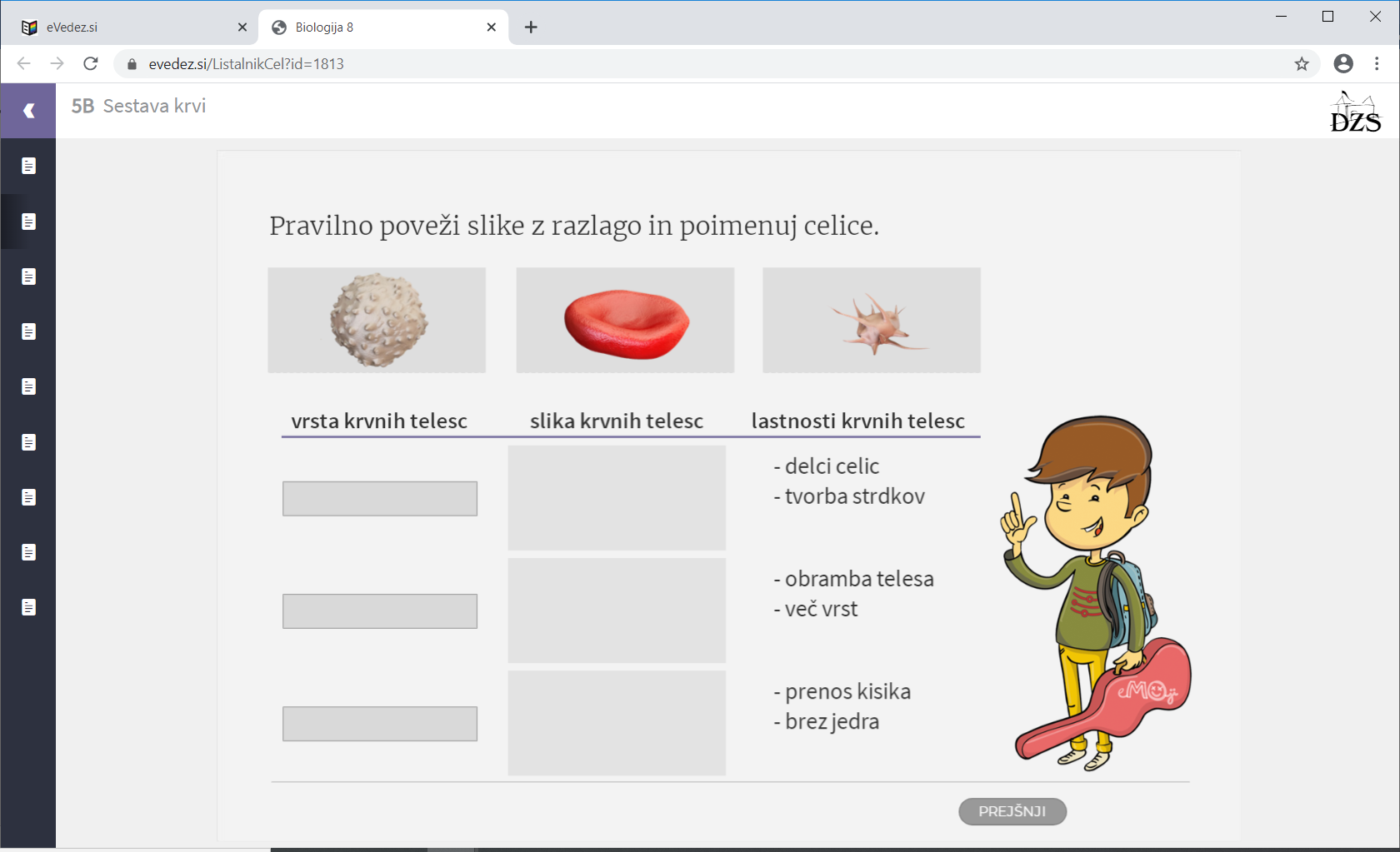 __ __ DRUGI DEL -  NOVA SNOVVRSTE ŽIL : vene, arterije, kapilareS pomočjo učbenika str. 60  in 61 reši vprašanja.1. naloga: DOPOLNI.Žile, ki vodijo kri iz srca imenujemo _______________________ ali ____________________. Imajo močne, elastične stene iz gladkih mišic, kri je pod velikim pritiskom, čutimo utrip. So globje v telesu, da jih ne poškodujemo, ko pademo, se opraskamo…Največja telesna arterija se imenuje _______________________.Žile, ki vodijo kri k srcu imenujemo _______________________ ali ___________________. Stena je tanjša, so ohlapne, kri je pod majhnim pritiskom, imajo zaklopke, ki kri usmerjajo proti srcu. So bolj na površini telesa.2. naloga: ODGOVORI.A) Po katerih žilah teče kri bogata s kisikom?B) Po katerih žilah teče kri bogata z ogljikovim dioksidom?3. naloga: PODČRTAJ.A) Kri, ki je bogata s kisikom, je svetlo / temno rdeča. B) Kri, ki je bogata z ogljikovim dioksidom, je svetlo / temno rdeča. 4. naloga: DOPOLNI.Arterije se cepijo v vedno tanjše žilice, ki jih imenujemo ____________. Imajo zelo tanko steno, skozi njo lahko sprejemajo _______________iz črevesa in ___________________ iz pljučnih mešičkov. Ko oddajo kisik in hranilne snovi celicam, se združijo v večjo žilo – veno.5.naloga: DOPOLNI SKICO S POJMI v OKLEPAJU (kapilare, vena, arterija, zaklopka).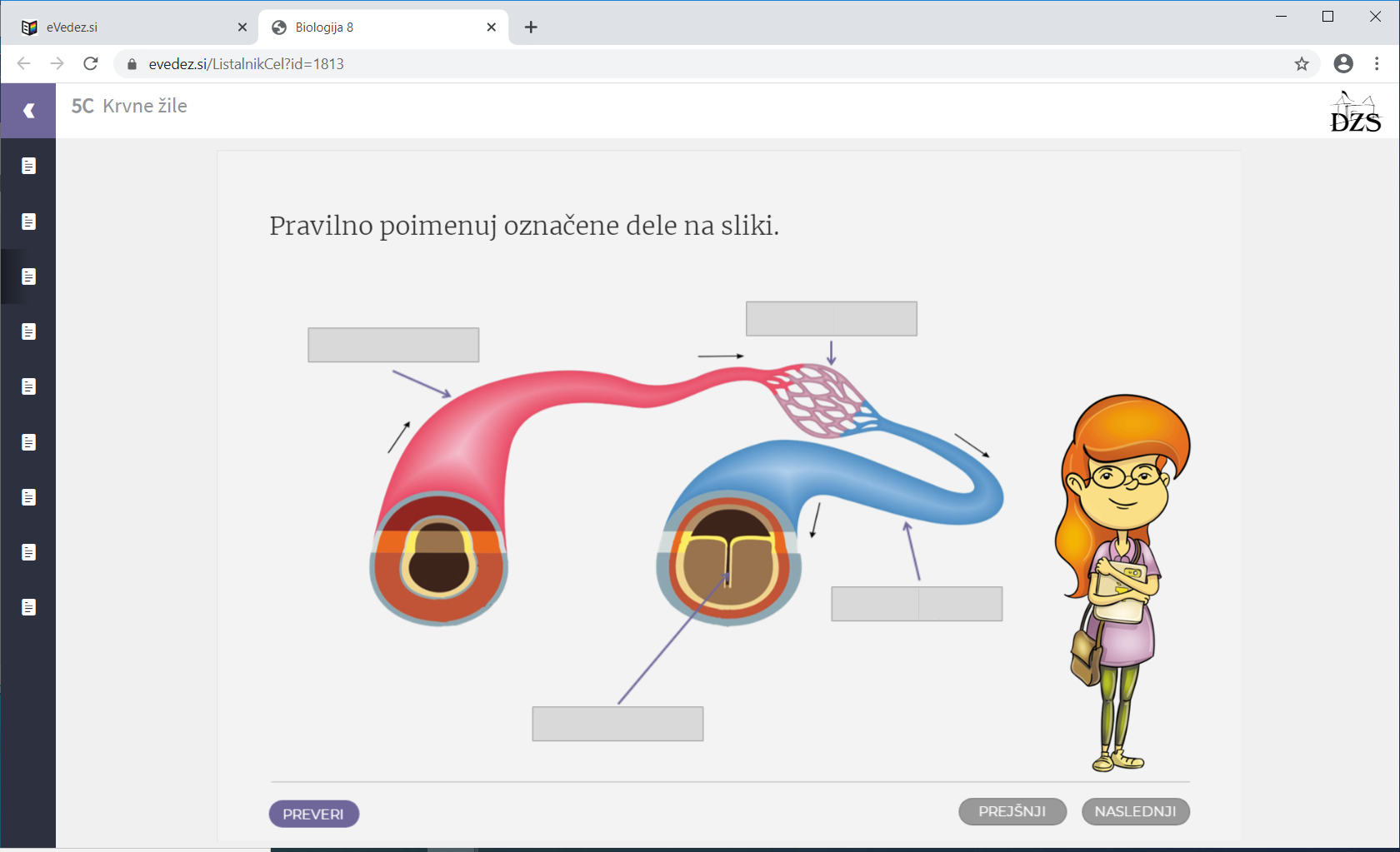 ZGRADBA SRCASrce je votel mišični organ, ki se ritmično krči in razteza. Deluje kot črpalka, sprejema kri iz telesa in jo ponovno potiska po telesu.1. naloga: DOPOLNI SKICO.Spodnje pojme pravilno razvrsti ob puščice ob skici.Pomagaj si z učbenikom str. 60levi preddvor, levi prekat, desni preddvor, desni prekat, pretin, srčna zaklopka, aorta, pljučna arterija, telesna vena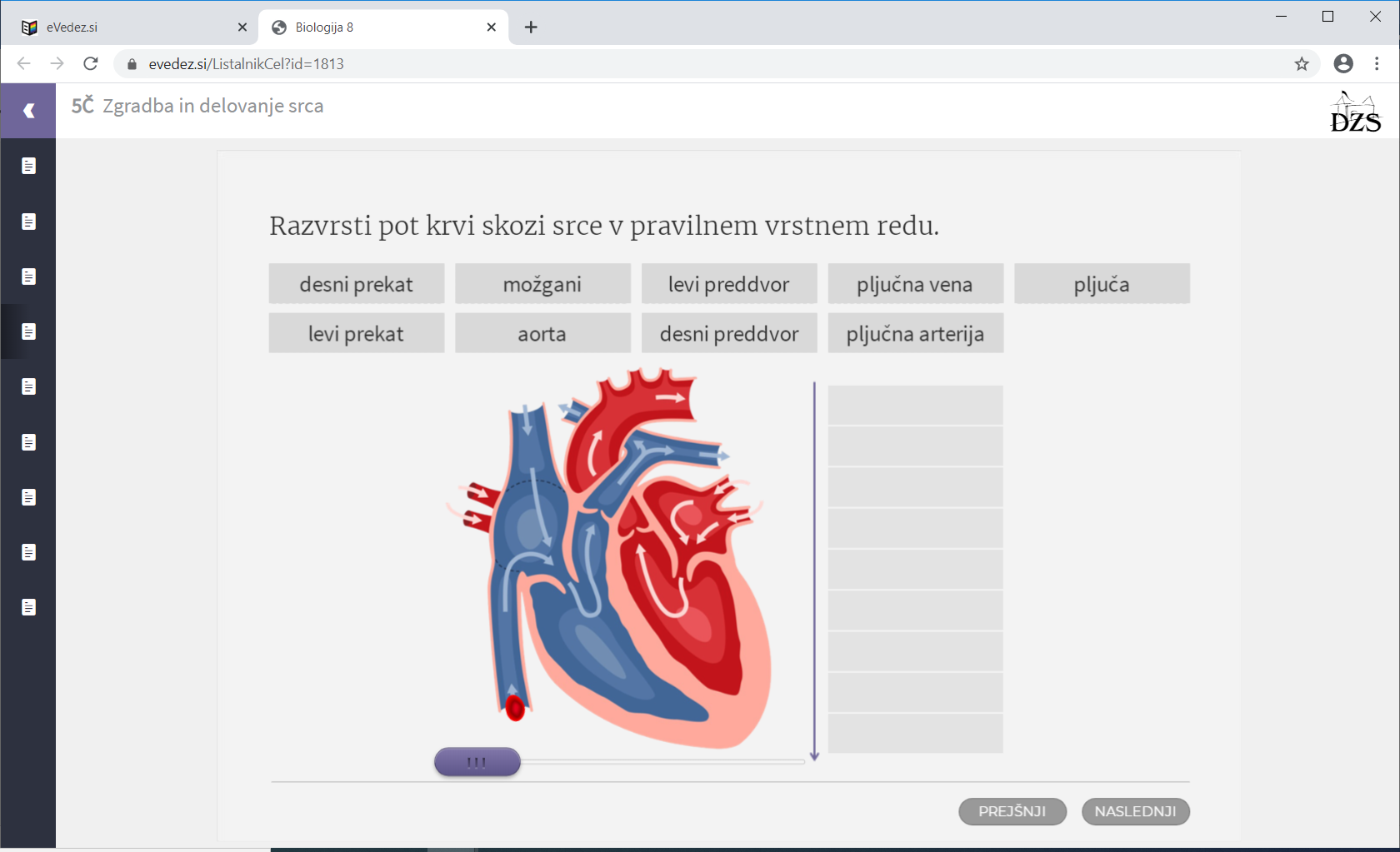 RAZLAGA:Puščice v srcu ti prikazujejo, kako kri potuje. Kri gre vedno iz preddvora v prekat in nato v žile. Vmes so zaklopke, ki poskrbijo, da kri teče v pravo smer. V levem delu srca je vedno kri s kisikom, v desnem pa kri z ogljikovim dioksidom. KRVNI OBTOK: 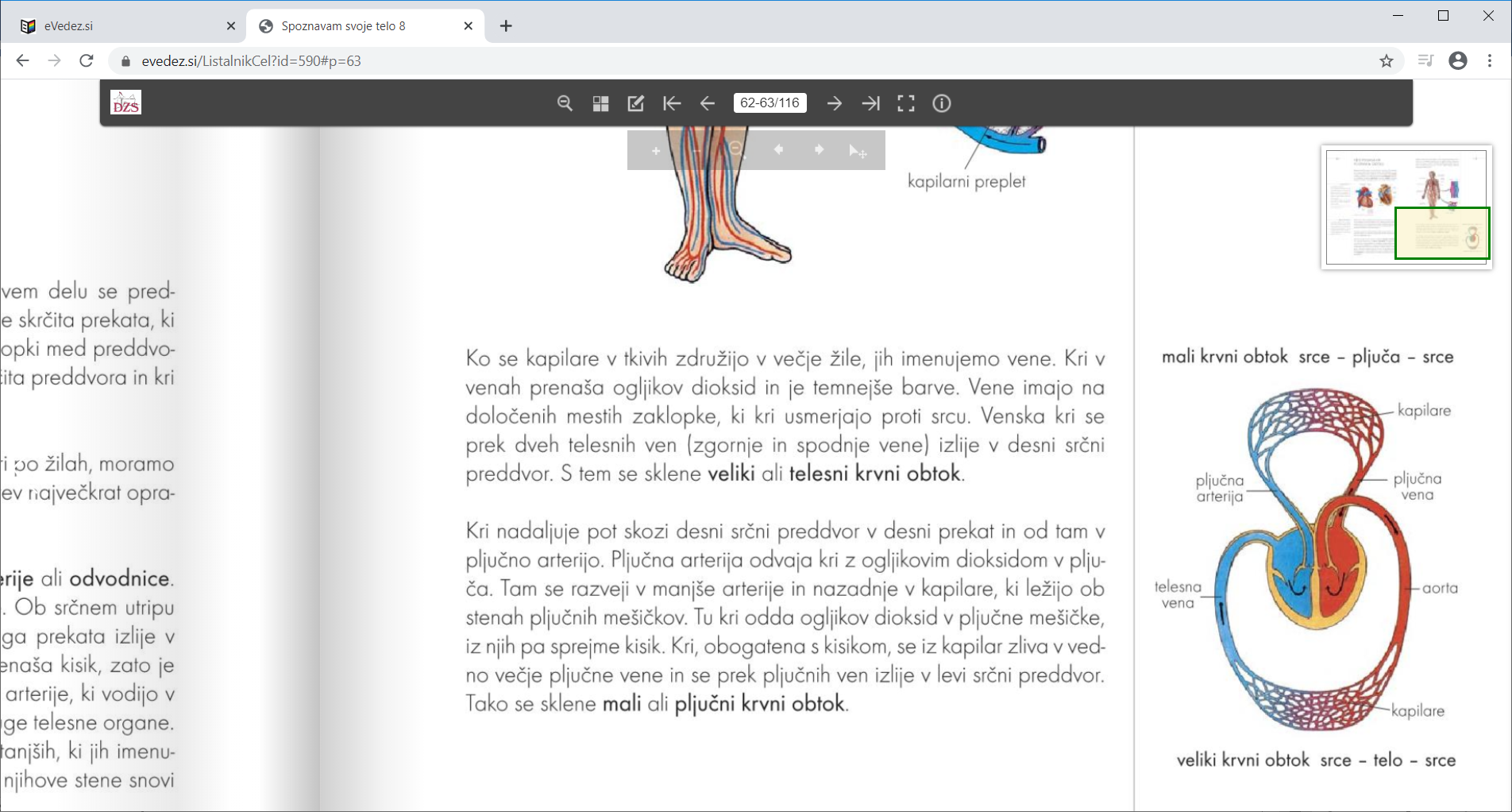 MALI KRVNI OBTOKVELIKI KRVNI OBTOKNaloga:Razišči razliko med velikim in malin krvnim obtokom ter vsakega posebej opiši. Pri delu si pomagaj z učbenikom ste. 61 in svetovnim spletom.MALI KRVNI OBTOK:VELIKI KRVNI OBTOK:V čem je razlika med obtokoma?______________________________________________________________________________________________________________PRAKTIČNA VAJA:Izmeri si srčni utrip.  Primerjaj ga z živimi bitji v spodnji razpredelnici. Kaj ugotoviš? ______________________________________________Če boš pri delu naletev na težave ali potreboval pomoč, mi piši na mail: petra.usaj@os-sturje.si. Zelo bom zadovoljna, če mi boš po končanem reševanju poslal informacijo kako ti je delo šlo. Kje si imel težave, kaj ti je šlo vredu in kaj ne…Lahko mi tudi zapis fotografiraš in mi ga pošlješ na mail.Če nimaš možnosti printanja listov, naloge reši v zvezek. Kar pa je označevanja skic, izvedi ustno in preberi snov iz učbenika.MOJ SRČNI UTRIPŠTEVILO SRČNIH UTRIPOV NA MINUTOV MIROVANJUPO 20 POČEPIHŽivo bitjeŠtevilo utripov na minutoSlon25Pes, mačka110krava70zajec200ptica150Novorojenček130